Конспект урока по изобразительному искусству на отделении РЭР «Одуванчик»         Преподаватель ГУ ДО ДШИ им. С. Н. Кнушевицкого г. Петровска Саратовской области Железновой Ирины Александровны.Цель:- развитие восприятия, обогащение сенсорного опыта путем выделения цвета,-формирование умения изображать знакомые предметы,- формирование умения рисовать одуванчики (круг) на стебельке, -формирование способности воспринимать и воспроизводить движения, показанные взрослым. Материалы: одуванчики, образец, кисти, баночка с водой, гуашь, лист бумаги для показа, мольберт, влажные салфетки.Планируемые результаты: Овладение первичными впечатлениями о природных сезонных изменениях. Запоминание цветового порядка в радуге.Ход занятия:     Преподаватель: Добрый вечер ребята. Сейчас у нас урок изобразительного искусства, поэтому у вас на столах уже стоит вода, а вам нужно приготовить ваши альбом и краски. Не забываем про фартуки. Если все готовы, то начнем урок. - А какое сейчас время года, какие изменения вы видите на улице?    Дети: Весна, деревья листья распустили, трава вылезла, цветы появились.    Преподаватель: Сейчас везде цветут одуванчики, а когда они отцветут будут из них шарики.ОдуванчикУронило солнцеЛучик золотой.Вырос одуванчик,Первый, молодой.У него чудесный Золотистый цвет.Он большого солнцаМаленький портрет.                    О.Высотская    Преподаватель: Скоро одуванчики отцветут и не смогут радовать нас своей красотой. Давайте нарисуем одуванчик. И мы всегда сможем им любоваться.Рассматривание образца. Выставляем образец на мольберт.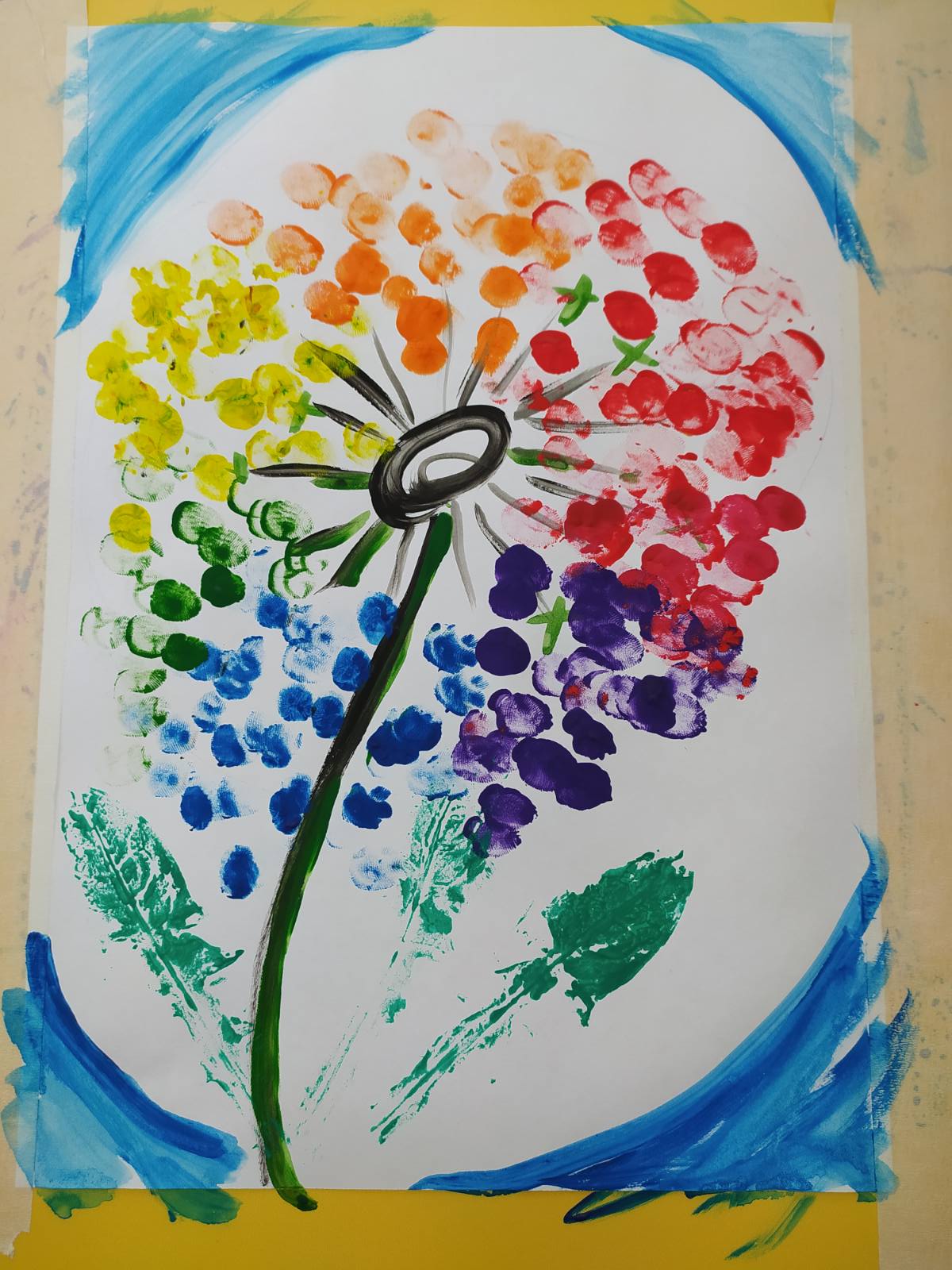     Преподаватель: Посмотрите, какие яркие краски использованы для одуванчика. Что есть у каждого одуванчика?     Дети: цветной одуванчик, стебель и листочки.    Преподаватель: На что по форме похож одуванчик?    Дети: шарики.   Преподаватель: Давайте нарисуем одуванчик- я на листе, а вы сначала смотрите, а потом включаетесь в работу на своих листах. Беру кисточку щетину, окунаю ее в воду, а потом в краску. Я черной краской в центре листа рисую овал, а потом от него лучики.  Потом беру зеленую краску и рисую стебель, от овала и до нижней части листа. Затем пальчиком беру синий цвет и ставлю им отпечатки в нижней части овала так, чтобы в дальнейшем из наших отпечатков получился кружек (для легкости можно нарисовать круг карандашом, и не выходить за его пределы). А дальше как в радуге, так чтобы у нас получился плавный переход цветов: -синий, -зеленый,-желтый,-оранжевый,-красный.-малиновый,-фиолетовый.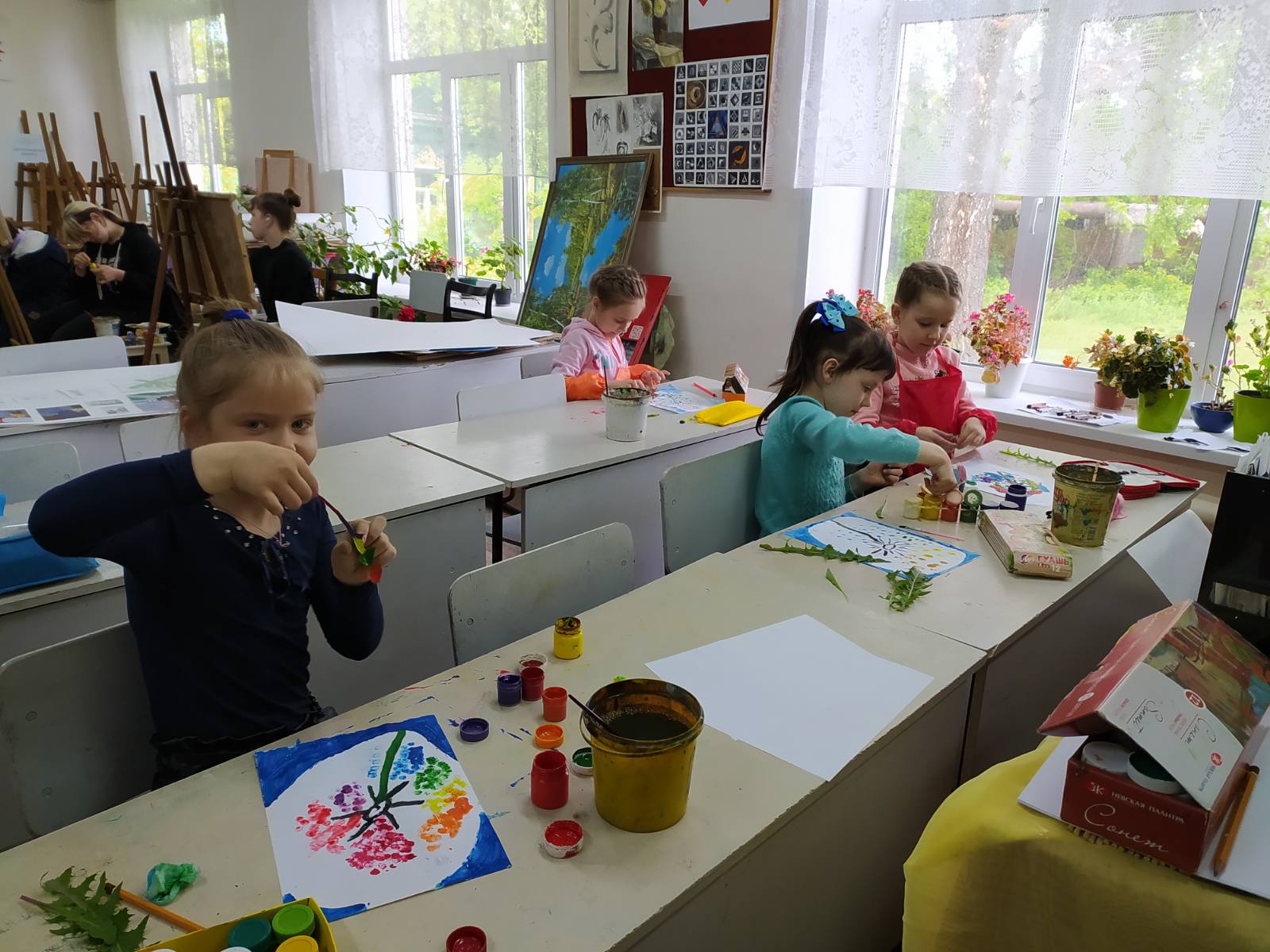 После каждого цвета. вытираю пальчик влажной салфеткой.  После работы мы все помоем ручки водой с мылом. Если кому нужна помощь, зовите.Пока дети рисуют, преподаватель ходит между рядов и помогает. При необходимости используем прием «рука в руке», даем советы как держать кисть, набрать краску.    Преподаватель: Сам одуванчик нарисовали, теперь опять берем кисточку и скругляем углы синим цветом, чтобы подчеркнуть круглую форму.    Дети: А для чего у нас одуванчики на столе?   Преподаватель: Листьями одуванчика живого мы нарисуем нашим одуванчикам листья. Берем кисточку и зеленую краску, красим листок и прикладываем его к листу с двух сторон от нашего одуванчика. Когда закончили работу, дети моют руки, а преподаватель ставит им оценки и убирают вместе краски.Анализ детских работ.  Преподаватель: Посмотрите на наши рисунки, у нас получилось целое поле. Все цветы разные, у кого-то большой, у кого-то поменьше. Но они все у нас яркие и красивые. Молодцы, вы хорошо постарались. Теперь у каждого есть свой цветочек, который не завянет и не улетит. А за одно мы с вами повторили цвета радуги.